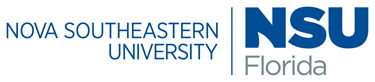 Nova Southeastern University
Dr. Kiran C. Patel College of Allopathic Medicine (NSU MD)Assistant Professor/Faculty
Anatomy, Pathology, Physiology, Biochemistry, and Pharmacology
 (Multiple Openings)Position # 993392NSU MD is seeking full-time faculty candidates to join our dynamic team! Faculty will have the opportunity to join a new and growing medical school that emphasizes active learning teaching modalities. Faculty will teach basic science sessions in the medical school’s integrated blocks, facilitate problem based and team based learning groups, with the opportunity to give lectures to other health professions students.Interested candidates may apply online: https://nsucareers.nova.edu/en-us/job/496917/faculty-rank-tbd-medical-education-993392NSU is an affirmative action/equal opportunity employer. Minorities are encouraged to apply. All applicants must meet the minimum requirements to receive consideration.